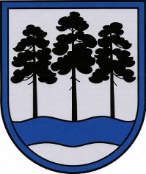 OGRES  NOVADA  PAŠVALDĪBAReģ.Nr.90000024455, Brīvības iela 33, Ogre, Ogres nov., LV-5001tālrunis 65071160, e-pasts: ogredome@ogresnovads.lv, www.ogresnovads.lv PAŠVALDĪBAS DOMES SĒDES PROTOKOLA IZRAKSTS9.Par dāvinājuma (ziedojuma) pieņemšanuOgres novada pašvaldībā saņemts Latvijas Mākslinieku savienības biedres, Ķeipenes plenēra dalībnieces Guntas Brakovskas 2022.gada 8.augusta iesniegums (reģ. 29.09.2022. ar Nr. 2-4.2/2814) par mantas dāvinājuma (ziedojuma) piecu gleznu pieņemšanu:glezna “Labības lauki”, izmērs 58 cm x 42 cm, vērtība 450 EUR;glezna “Dārzā”, izmērs 50 cm x 60 cm, vērtība 450 EUR;glezna “Griķu lauks”, izmērs 70 cm x 60 cm, vērtība 450 EUR;glezna “Tāles Ķeipenē”, izmērs 40 cm x 60 cm, vērtība 300 EUR;glezna “Lillijas”, izmērs 50 cm x 40 cm, vērtība 450 EUR.Katrs mākslinieks, kurš piedalās Ķeipenes mākslinieku plenērā, ik reizi pašvaldībai dāvina vienu savu mākslas darbu. Atbildīgais par mākslas darbu uzskaiti un glabāšanu ir Ķeipenes tautas nams. Likuma “Par interešu konflikta novēršanu valsts amatpersonu darbībā” (turpmāk – Likums) 14.panta otrā daļa nosaka, ka valsts amatpersona, kā arī koleģiālā institūcija, var pieņemt ziedojumu publiskas personas institūcijas vārdā, ja ziedojuma pieņemšana valsts amatpersonai nerada interešu konfliktu un neietekmē lēmuma pieņemšanu attiecībā uz ziedotāju. Ievērojot šā panta ceturtajā daļā noteiktos ierobežojumus, un ņemot vērā šā panta piektās daļas nosacījumus, ka pirms ziedojuma pieņemšanas valsts amatpersona vai koleģiālā institūcija izvērtē, vai publiskas personas institūcijai attiecībā uz ziedotāju divus gadus pēc ziedojuma pieņemšanas varētu iestāties pienākums izdot administratīvos aktus, izņemot obligātos administratīvos aktus, veikt uzraudzības vai kontroles funkcijas un vai ziedojuma pieņemšana varētu radīt interešu konfliktu vai ierobežot publiskas personas institūcijas normatīvajos aktos noteikto funkciju vai uzdevumu izpildi, var pieņemt ziedojumu, bet pirms ziedojuma pieņemšanas nepieciešama augstākas amatpersonas vai koleģiālās institūcijas rakstveida atļauja.Atbilstoši Likuma 14.panta pirmajai daļai par dāvinājumu (ziedojumu) Likuma izpratnē uzskatāma finanšu līdzekļu, preces vai pakalpojumu bezatlīdzības atvēlēšana (nodošana) noteiktiem mērķiem. Gleznu dāvinājuma (ziedojuma) mērķis ir mākslas un kultūras veicināšana. Līdz ar to, izvērtējot apstākļus atbilstoši Likuma 14.panta otrajā, trešajā un ceturtajā daļās noteiktajiem dāvinājumu pieņemšanas ierobežojumiem, ir konstatējams, ka konkrētajā situācijā nepastāv ierobežojumi pieņemt dāvinājumu.Ņemot vērā minēto un pamatojoties uz likuma “Par pašvaldībām” 15. panta pirmās daļas 5.punktu, likuma “Par interešu konflikta novēršanu valsts amatpersonu darbībā” 14. panta otro daļu, Ogres novada pašvaldības 2011. gada 21. jūlija nolikuma “Nolikums par finanšu līdzekļu vai mantas dāvinājumu (ziedojumu) vākšanu, pieņemšanu un izlietošanu Ogres novada pašvaldības budžeta iestādēs” (apstiprināts ar Ogres novada domes 2011.gada 21.jūlija sēdes lēmumu (protokols Nr.10; 39.§)) 14. punktu,balsojot: ar 21 balsi "Par" (Andris Krauja, Artūrs Mangulis, Atvars Lakstīgala, Dace Kļaviņa, Dace Māliņa, Dace Veiliņa, Dainis Širovs, Edgars Gribusts, Egils Helmanis, Gints Sīviņš, Ilmārs Zemnieks, Indulis Trapiņš, Jānis Iklāvs, Jānis Kaijaks, Jānis Lūsis, Jānis Siliņš, Kaspars Bramanis, Pāvels Kotāns, Raivis Ūzuls, Rūdolfs Kudļa, Toms Āboltiņš), "Pret" – nav, "Atturas" – nav, Ogres novada pašvaldības dome NOLEMJ:Atļaut Ķeipenes pagasta pārvaldei pieņemt Latvijas Mākslinieku savienības biedres, Ķeipenes plenēru dalībnieces Guntas Brakovskas dāvinājumu (ziedojumu) 2 100,00 EUR (divi tūkstoši viens simts euro un 00 centi) vērtībā: 1.1. gleznu “Labības lauki”, izmērs 58 cm x 42 cm, 450 EUR (četri simti piecdesmit euro) vērībā;1.2. gleznu “Dārzā”, izmērs 50 cm x 60 cm, 450 EUR (četri simti piecdesmit euro) vērībā;1.3. gleznu “Griķu lauks”, izmērs 70 cm x 60 cm, 450 EUR (četri simti piecdesmit euro) vērībā;1.4. gleznu “Tāles Ķeipenē”, izmērs 40 cm x 60 cm, 300 EUR (trīs simti euro) vērībā;1.5. gleznu “Lillijas”, izmērs 50 cm x 40 cm, 450 EUR (četri simti piecdesmit euro) vērībā.Uzdot Ķeipenes pagasta pārvaldes vadītājam nodrošināt dāvinājuma līguma par šī lēmuma 1.punktā minēto dāvinājumu (ziedojumu) sagatavošanu un noslēgšanu.Kontroli  par lēmuma izpildi uzdot Ogres novada pašvaldības izpilddirektoram.(Sēdes vadītāja,domes priekšsēdētāja E.Helmaņa paraksts)Ogrē, Brīvības ielā 33Nr.272022.gada 24.novembrī